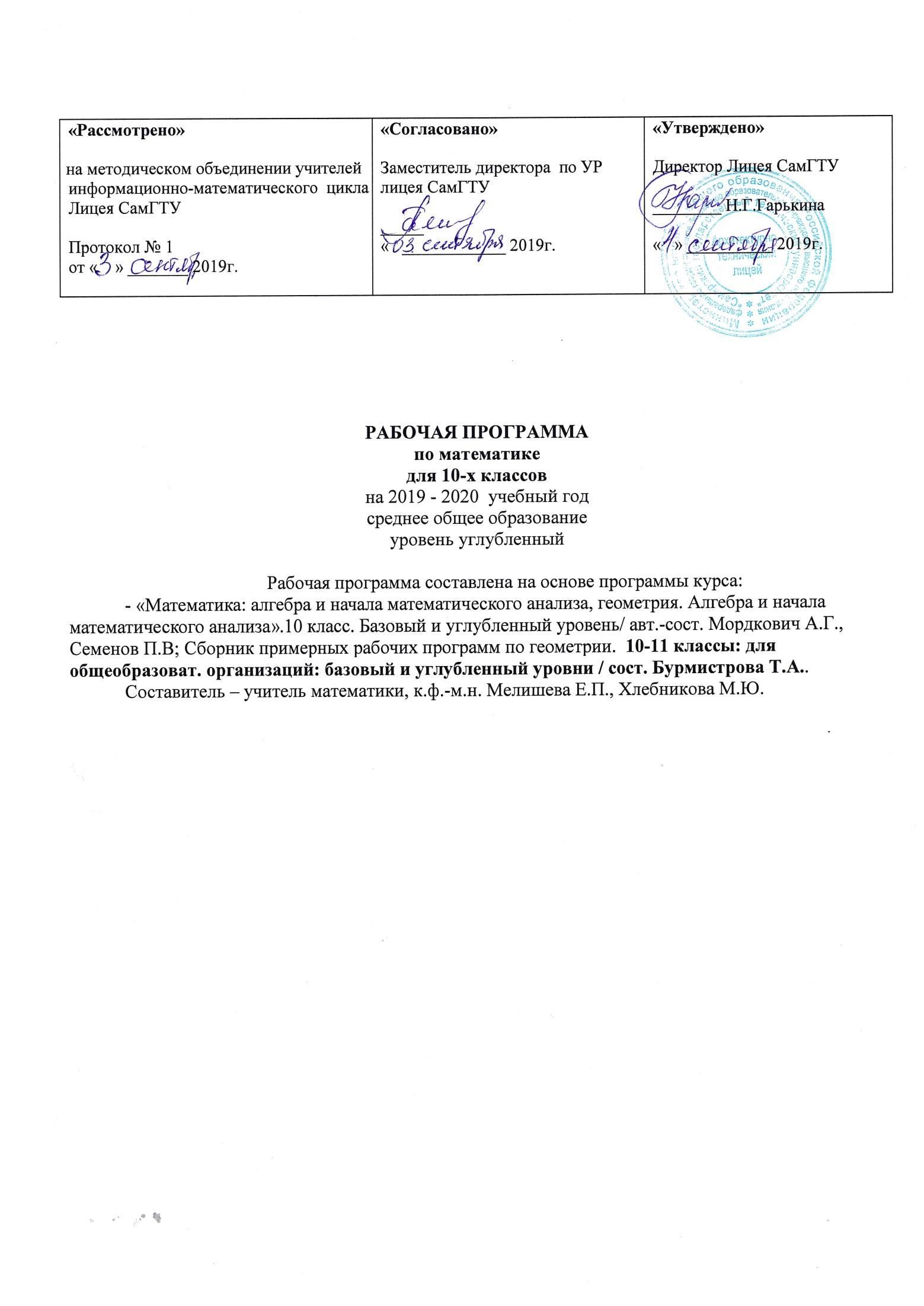 СОДЕРЖАНИЕРАБОЧЕЙ ПРОГРАММЫ                                                                                                                             стр.Пояснительная записка ………………………….…………………………………………....3 Планируемые  результаты  освоения учебного предмета …………….………………..….4Содержание учебного предмета…….…………………………..…………………………….10Тематическое планирование  с указанием количества часов, отводимых на освоение каждой темы…...…..………………………………………..13Лист внесения изменений …………….…………………………………………………….....15Пояснительная запискаРабочая программа учебного предмета «Математика» для 10 класса составлена на основании  следующих нормативно-правовых документов и материалов:- Федеральный государственный образовательный стандарт  среднего  общего образования по математике, утвержденный приказом Минобразования России от «17» мая 2012 г. № 413, с изменениями и дополнениями от «29» декабря 2014 г., «31» декабря 2015 г., «29» июня 2017 г.;- учебный план Лицея СамГТУ на 2019- 2020 учебный год;- положение о рабочей программе Лицея СамГТУ;- Федеральный перечень учебников, рекомендованных Министерством образования РФ к использованию в образовательном процессе в общеобразовательных учреждениях на 2019/ 2020 уч. год (приказ Министерства образования и науки Российской Федерации от 31.03.2014 № 253).Учебный предмет «Математика» входит в предметную область «Математика и информатика».Являясь формой хранения и средством усвоения информации, математика выполняет особые функции и занимает одно из ведущих мест среди учебных предметов. Как средство познания действительности математика обеспечивает развитие интеллектуальных и творческих способностей старшеклассника, развивает его абстрактное мышление, память и воображение, формирует навыки самостоятельной учебной деятельности, самообразования и самореализации личности.Программа изучения математики по ФГОС в 10-х классах (углубленный уровень) рассчитана на 6 часов в неделю. При 34 учебных неделях за один учебный год количество часов составит 204 часа.        Рабочая программа составлена на основе авторской программы:-  А.Г. Мордковича, П.В. Семенова «Математика: алгебра и начала математического анализа, геометрия. Алгебра и начала математического анализа. 10 класс (базовый и углубленный уровни): методическое пособие для учителя/ А.Г. Мордкович, П.В. Семенов».- М.: Мнемозина, 2017 г.- Сборник примерных рабочих программ по геометрии.  10-11 классы: для общеобразоват. организаций: базовый и углубленный уровни / сост. Бурмистрова Т.А. – 4-е изд. – М.: Просвещение, 2019        Учебник:  - А.Г. Мордковича, П.В. Семенова.  Математика: алгебра и начала математического анализа, геометрия. Алгебра и начала математического анализа. 10 класс (базовый и углубленный уровни). В 2ч. Ч.1 / А.Г. Мордковича, П.В. Семенова. 8-е изд., перераб. - М.: Мнемозина, 2019- Математика: алгебра и начала математического анализа, геометрия. Геометрия, 10-11: Учебник для   общеобразовательных учреждений (базовый и профильный уровни)./ Атанасян Л.С., Бутузов В.Ф. и др.  -  17-е издание. - М.: Просвещение, 2017Планируемые    результаты  освоения учебного предмета в 10 классе Целью данной программы является направленность на достижение образовательных результатов в соответствии с ФГОС, в частности:Личностные:сформированность мировоззрения, соответствующего современному уровню развития науки; критичность мышления, умение распознавать логически некорректные высказывания, отличать гипотезу от факта; готовность и способность вести диалог с другими людьми, достигать в нём взаимопонимания, находить общие цели и сотрудничать для их достижения;навыки сотрудничества со сверстниками, детьми младшего возраста, взрослыми в образовательной, общественно полезной, учебно-исследовательской, проектной и других видах деятельности; готовность и способность к образованию, в том числе самообразованию, на протяжении всей жизни; сознательное отношение к непрерывному образованию как условию успешной профессиональной и общественной деятельности; эстетическое отношение к миру, включая эстетику быта, научного и технического творчества; осознанный выбор будущей профессии и возможностей реализации собственных жизненных планов; отношение к профессиональной деятельности как возможности участия в решении личных, общественных, государственных, общенациональных проблем.Метапредметные: представления об идеях и о методах математики как универсальном языке науки и техники, средстве моделирования явлений и процессов;умение видеть математическую задачу в контексте проблемной ситуации в других дисциплинах, в окружающей жизни;умение находить в различных источниках информацию, необходимую для решения математических проблем, представлять ее в понятной форме, принимать решение в условиях неполной и избыточной, точной и вероятностной информации;умение понимать и использовать математические средства наглядности (графики, диаграммы, таблицы, схемы и др.) для иллюстрации, интерпретации, аргументации;умение выдвигать гипотезы при решении учебных задач, понимать необходимость их проверки;умение применять индуктивные и дедуктивные способы рассуждений, видеть различные стратегии решения задач;понимание сущности алгоритмических предписаний и умение действовать в соответствии с предложенным алгоритмом;умение самостоятельно ставить цели, выбирать и создавать алгоритмы для решения учебных математических проблем;умение планировать и осуществлять деятельность, направленную на решение задач исследовательского характера;сформированность учебной и общепользовательской компетентности в области использования информационно-коммуникационных технологий;Метапредметными результатами освоения курса является формирование универсальных учебных действий (УУД).Регулятивные УУД:самостоятельно обнаруживать и формулировать учебную проблему, определять цель УД;выдвигать версии решения проблемы, осознавать (и интерпретировать в случае необходимости) конечный результат, выбирать средства достижения цели из предложенных, а также искать их самостоятельно;составлять (индивидуально или в группе) план решения проблемы (выполнение проекта);работая по плану, сверять свои действия с целью и при необходимости исправлять ошибки самостоятельно (в том числе и корректировать план);в диалоге с учителем совершенствовать самостоятельно выбранные критерии оценки.Познавательные УУД:проводить наблюдение и эксперимент под руководством учителя;осуществлять расширенный поиск информации с использованием ресурсов библиотек и Интернета;создавать и преобразовывать модели и схемы для решения задач;осуществлять выбор наиболее эффективных способов решения задач в зависимости от конкретных условий;анализировать, сравнивать, классифицировать и обобщать факты и явления;давать определения понятиям.Коммуникативные УУД:самостоятельно организовывать учебное взаимодействие в группе (определять общие цели, договариваться друг с другом и т. д.);в дискуссии уметь выдвинуть аргументы и контраргументы;учиться критично относиться к своему мнения, с достоинством признавать ошибочность своего мнения и корректировать его;понимая позицию другого, различать в его речи: мнение (точку зрения), доказательство (аргументы), факты (гипотезы, аксиомы, теории);уметь взглянуть на ситуацию с иной позиции и договариваться с людьми иных позиций.ПредметныеДействительные числаВыпускник научится:- выполнять арифметические действия, сочетая устные и письменные приемы, применение вычислительных устройств;- находить значения корня натуральной степени, пользоваться оценкой и прикидкой при практических расчетах;-применять понятия, связанные с делимостью целых чисел, при решении математических задач;- находить корни многочленов с одной переменной, раскладывать многочлены на множители;- проводить преобразования числовых и буквенных выражений, включающих степени, радикалы;- вычислять значения числовых и буквенных выражений, осуществляя необходимые подстановки и преобразования.Выпускник получит возможность научиться:- применять метод математической индукции для проведения рассуждений и доказательств и при решении задач;- понимать геометрическую интерпретацию натуральных, целых, рациональных, действительных чисел.Числовые функции.Выпускник научится:- владеть понятиями: зависимость величин, функция, аргумент и значение функции, область определения и множество значений функции, график зависимости, график функции, нули функции, промежутки знакопостоянства, возрастание на числовом промежутке, убывание на числовом промежутке, наибольшее и наименьшее значение функции на числовом промежутке, периодическая функция, период, четная и нечетная функции; и уметь применять эти понятия при решении задач;- определять значение функции по значению аргумента при различных способах задания функции;- строить графики изученных функций, выполнять преобразования графиков; описывать по графику и по формуле поведение и свойства функций; находить по графику функции наибольшее и наименьшее значения;Выпускник получит возможность научиться:- научится описывать с помощью функций различные реальные зависимости между величинами и интерпретировать их графики;- извлекать информацию, представленную в таблицах, на диаграммах, графиках.Тригонометрические функции.Выпускник научится:- владеть понятиями тригонометрические функции; строить их графики и уметь применять свойства тригонометрических функций при решении задач.- научиться выводить и применять формулы половинного угла.- выполнять преобразования суммы тригонометрических функций в произведение и произведения в сумму.Выпускник получит возможность научиться:- выражать тригонометрические функции через тангенс половинного аргумента;- решать простейшие тригонометрические неравенства.- оперировать понятиями арксинус, арккосинус, арктангенс числа.Тригонометрические уравненияВыпускник научится:- решать тригонометрические уравнения различными методами.Выпускник получит возможность научиться- оперировать формулами для решения сложных тригонометрических уравнений.Преобразования тригонометрических выраженийВыпускник научится:- применять понятия синус, косинус, тангенс, котангенс произвольного угла; вычислять синус, косинус, тангенс и котангенс числа;- доказывать основные тригонометрические тождества;- использовать формулы приведения; синуса, косинуса и тангенса суммы и разности двух углов; синуса и косинуса двойного угла при преобразованиях простейших тригонометрических выражений.Выпускник получит возможность научиться:- преобразовывать тригонометрические выражения различной сложности.Комплексные числаВыпускник научится:- выполнять действия с комплексными числами, пользоваться геометрической интерпретацией комплексных чисел, в простейших случаях находить комплексные корни уравнений с действительными коэффициентами.Выпускник получит возможность научиться:- решать уравнения и неравенства с комплексными корнямиПроизводнаяВыпускник научится:- находить сумму бесконечно убывающей геометрической прогрессии; владеть понятиями: производная функции в точке, производная функции;- вычислять производные элементарных функций, применяя правила вычисления производных, используя справочные материалы;- исследовать функции и строить их графики с помощью производной;- решать задачи с применением уравнения касательной к графику функции;- решать задачи на нахождение наибольшего и наименьшего значения функции на отрезке.Выпускник получит возможность научиться:- применять решения геометрических, физических, экономических и других прикладных задач, в том числе задач на наибольшие и наименьшие значения с применением аппарата математического анализаКомбинаторика и вероятностьВыпускник научится:- владеть понятиями размещение, перестановка, сочетание и уметь их применять при решении задач;- иметь представление об основах теории вероятностей (включая формулы полной вероятности и формулы Байеса);- иметь представление о случайной величине (ее характеристики, их вычисление в дискретном случае).Выпускник получит возможность научиться:- применять математические методы при решении содержательных задач.Многочлены.Выпускник научится:- выполнять арифметические операции над многочленами;- использовать теорему Безу при делении многочленов;- находить корни многочленов с одной переменной, раскладывать многочлены на множители.Выпускник получит возможность научиться:- выполнять арифметические операции над многочленами от нескольких переменных;- выделять симметрические многочлены, однородные многочлены, решать уравнения высших степеней.Степени и корни. Степенные функцииВыпускник научится:- владеть понятием степенная функция; строить ее график и уметь применять свойства степенной функции при решении задач;- различать функции y = n√x, их свойства и графики;- оперировать степенью с действительным показателем.Показательная и логарифмическая функции.Выпускник научится:- владеть понятиями показательная и логарифмическая функции; строить их графики и уметь применять свойства функций при решении задач.Выпускник получит возможность научиться:- выполнять преобразования комбинированных логарифмических и показательных выражений;- вычислять наибольшее и наименьшее значение показательной и логарифмической функций.Первообразная и интеграл.Выпускник научится:- Вычислять площади фигур на координатной плоскости с применением определённого интеграла.Выпускник получит возможность научиться:- овладеть основными сведениями об интеграле Ньютона-Лейбница и его применениях.Уравнения и неравенства. Системы уравнений и неравенств.Выпускник научится:- свободно оперировать понятиями: уравнение, неравенство, равносильные уравнения и неравенства, уравнение, являющееся следствием другого уравнения, уравнения, равносильные на множестве, равносильные преобразования уравнений;- решать рациональные, иррациональные, показательные, тригонометрические и логарифмические уравнения, их системы, в том числе некоторые виды уравнений 3 и 4 степеней;- решать уравнения, простейшие системы уравнений, используя свойства функций и их графиков; использовать для приближенного решения уравнений и неравенств графический метод.Выпускник получит возможность научиться- свободно определять тип и выбирать метод решения показательных и логарифмических уравнений и неравенств иррациональных уравнений и неравенств, тригонометрических уравнений и неравенств, их систем;- решать основные типы уравнений и неравенств с параметрами.Элементы теории вероятностей и математической статистики.Выпускник научится:- моделировать реальные ситуации на языке теории вероятностей и статистики, вычислять в простейших случаях вероятности событий;- решать простейшие комбинаторные задачи методом перебора, а также с использованием известных формул, треугольника Паскаля;- вычислять коэффициенты бинома Ньютона по формуле и с использованием треугольника Паскаля.Выпускник получит возможность научиться:- анализировать реальные числовые данные, информацию статистического характера;-осуществлять практические расчеты по формулам;- пользоваться оценкой и прикидкой при практических расчетах,- овладеть основными понятиями теории графов (граф, вершина, ребро, степень вершины, путь в графе) и уметь применять их при решении задач.Геометрия Выпускник на углубленном  уровне научится:- понимать аксиоматический способ построения геометрии, различать основные фигуры в пространстве, способы их обозначения, применять формулировки аксиом стереометрии для решения простейших задач;- соотносить плоские геометрические фигуры и трехмерные объекты с их описаниями, чертежами, изображениями;- различать и анализировать взаимное расположение фигур;- изображать геометрические фигуры и тела, выполнять чертеж по условию задачи;- распознавать на чертежах и моделях пересекающиеся, параллельные прямые; прямые, пересекающие плоскость и параллельные ей; параллельные и пересекающиеся плоскости;- решать геометрические задачи, опираясь на изученные свойства планиметрических и стереометрических фигур и отношений между ними, применяя алгебраический и геометрический аппарат;- проводить доказательные рассуждения при решении задач, доказывать основные теоремы курса;- вычислять линейные элементы и углы в пространственных конфигурациях;- описывать взаимное расположение прямых и плоскостей в пространстве, аргументируя свои суждения;- решать задачи на перпендикулярность прямых и плоскостей в пространстве, применять свойства перпендикулярных прямых и плоскостей;- строить развертку;- применять понятие многогранные углы;- применять понятия: усеченная пирамида, наклонная призма;- видеть симметрии в призме и пирамиде. Применить знания о симметрии в пространстве (центральная, осевая, зеркальная), приводить примеры симметрий в окружающем мире;- решать стереометрические задачи на нахождение геометрических величин (длин, углов, площадей, объёмов); использовать при решении планиметрические факты и методы;- использовать известные из курса планиметрии сведения о векторах и действиях над ними, выполнять сложение, вычитание, умножение вектора на число;- определять координаты точки; проводить операции над векторами, вычислять длину и координаты вектора, угол между векторами.- определять координаты точки, проводить операции над векторами, вычислять длину и координаты вектора, угол между векторами;- использовать формулу расстояния от точки до плоскости;- применять понятие компланарные векторы;- раскладывать вектор по трем некомпланарным векторам;- иметь представление о развертке цилиндра и конуса;- владеть понятиями площадь поверхности цилиндра и конуса уметь применять их при решении задач;- владеть понятиями объем, объемы многогранников, объемы тел вращения и применять их при решении задач.Выпускник на углубленном  уровне получит возможность научиться:- использовать аксиомы и следствия из них при решении задач логического характера;- изображать точки, прямые и плоскости на проекционном чертеже при различном их взаимном расположении в пространстве;- изображать пространственные фигуры на плоскости в параллельной проекции;-изображать пространственные фигуры на плоскости в центральной проекции;- владеть понятиями центральное и параллельное проектирование и применять их при построении сечений многогранников методом проекций;- строить сечения многогранников, моделировать многогранники;- решать задачи на разложение вектора по трем некомпланарным векторам;- решать геометрические задачи методом координат.- решать геометрические задачи методом координат;- моделировать реальные ситуации на языке геометрии, исследовать построенные модели с использованием геометрических понятий и теорем, аппарата алгебры;- решать практические задачи, связанные с нахождением геометрических величин;- применять при решении задач формулы объема шара и его частей.Содержание учебного предмета10 классБлок «Алгебра и начала математического анализа»Повторение материала 7-9 классДиагностическая работаДействительные числаНатуральные и целые числа. Рациональные числа. Иррациональные числа. Множество действительных чисел. Модуль действительного числа. Метод математической индукции.Числовые функции Определение числовой функции и способы ее задания. Свойства функций. Периодические функции. Обратные функции.Тригонометрические функции Числовая окружность. Числовая окружность на координатной плоскости. Синус и косинус. Тангенс и котангенс. Тригонометрические функции числового аргумента. Тригонометрические функции числового аргумента. Функции y = sin x, y = cos x, их свойства и графики. Построение графика функции y = mf(x). Построение графика функции y = f(kx). График гармонического колебания. Функции y = tg x, y = ctg x, их свойства и графики. Обратные тригонометрические функции. Тригонометрические уравнения и неравенстваПростейшие тригонометрические уравнения и неравенства. Методы решения тригонометрических уравнений.Преобразование тригонометрических выражений Синус и косинус суммы и разности аргументов. Тангенс суммы и разности аргументов. Формулы приведения. Формулы двойного аргумента. Формулы понижения степени. Преобразование суммы тригонометрических функций в произведение. Преобразование произведения тригонометрических функций в сумму. Преобразование выражения А sin x + B cos x к виду C sin (x + t). Методы решения тригонометрических уравнений (продолжение).Комплексные числаКомплексные числа и арифметические операции над ними. Комплексные числа и координатная плоскость. Тригонометрическая форма записи комплексного числа. Комплексные числа и квадратные уравнения. Возведение комплексного числа в степень. Извлечение квадратного и кубического корня из комплексного числа.Производная Числовые последовательности. Предел числовой последовательности. Предел функции. Определение производной. Вычисление производных. Дифференцирование сложной функции. Дифференцирование обратной функции. Уравнение касательной к графику функции. Применение производной для исследования функций. Построение графиков функций. Применение производной для отыскания наибольших и наименьших значений величин.Комбинаторика и вероятность. Правило умножения. Комбинаторные задачи. Перестановки и факториалы. Выбор нескольких элементов. Биномиальные коэффициенты. Случайные события и их вероятности.Обобщающее повторение Блок «Геометрия»Некоторые сведения из планиметрии. Углы и отрезки, связанные с окружностью. Вписанный и описанный четырехугольник. Теоремы о медиане и биссектрисе треугольника. Формулы площади треугольника. Теоремы Менелая и Чевы. Эллипс, гипербола и параболаАксиомы стереометрии и их следствияПредмет стереометрии. Аксиомы стереометрии. Некоторые следствия из аксиом.Параллельность прямых и плоскостейПараллельные прямые в пространстве. Параллельность трех прямых. Параллельность прямой и плоскости. Взаимное расположение прямых в пространстве. Скрещивающиеся прямые. Углы с сонаправленными сторонами. Угол между прямыми. Параллельность плоскостей. Тетраэдр и параллелепипед.Перпендикулярность прямых и плоскостейПерпендикулярные прямые в пространстве. Параллельные прямые, прямые перпендикулярные к плоскости. Признак перпендикулярности прямой и плоскости. Теорема о прямой, перпендикулярной к плоскости. Перпендикуляр и наклонные. Расстояние от точки до плоскости. Теорема о трех перпендикулярах. Угол между прямой и плоскостью. Двугранный угол. Перпендикулярность плоскостей. Прямоугольный параллелепипед.МногогранникиПонятие многогранника. Призма. Площадь поверхности призмы. Пирамида. Правильная пирамида. Площадь поверхности пирамиды. Усеченная пирамида. Площадь поверхности пирамиды. Правильные многогранники. Симметрия в пространстве.Повторение 11 классБлок «Алгебра и начала математического анализа»Повторение материала 10 класса Многочлены Многочлены от одной переменной. Многочлены от нескольких переменных. Теорема Безу. Схема Горнера. Симметрические и однородные многочлены. Уравнения высших степеней.Степени и корни. Степенные функции        Понятие корня п-й степени из действительного числа. Функции , их свойства и графики. Свойства корня n-й степени. Преобразование выражений, содержащих радикалы. Понятие степени с любым рациональным показателем. Степенные функции, их свойства и графики. Дифференцирование и интегрирование. Извлечение корней п-й степени из комплексных чисел.Показательная и логарифмическая функции Показательная функция, ее свойства и график. Показательные уравнения. Показательные неравенства. Понятие логарифма. Функция , ее свойства и график. Свойства логарифмов. Логарифмические уравнения и неравенства. Дифференцирование показательной и логарифмической функций.Первообразная и интеграл Первообразная и неопределенный интеграл. Определенный интеграл, его вычисление и свойства. Вычисление площадей плоских фигур. Элементы комбинаторики, статистики и теории вероятностей Вероятность и геометрия. Независимые повторения испытаний с двумя исходами. Статистические методы обработки информации. Гауссова кривая. Закон больших чисел.Уравнения и неравенства. Системы уравнений неравенств Равносильность уравнений. Общие методы решения уравнений. Равносильность неравенств. Уравнения и неравенства с модулями. Уравнения и неравенства со знаком радикала. Уравнения и неравенства с двумя переменными. Доказательство неравенств. Системы уравнений. Задачи с параметрами.Обобщающее повторение Блок «Геометрия»Векторы в пространствеПонятие вектора в пространстве. Сложение и вычитание векторов. Умножение вектора на число. Компланарные векторы. Правило параллелепипеда. Разложение вектора по трем некомпланарным векторамМетод координат в пространствеПрямоугольная система координат в пространстве. Координаты точки и координаты вектора. Связь между координатами векторов и координатами точек. Условие коллинеарности векторов. Простейшие задачи в координатах: координаты середины отрезка; длина вектора; расстояние между двумя точками. Угол между векторами. Скалярное произведение векторов. Скалярный квадрат вектора. Свойства скалярного произведения. Вычисление углов между прямыми, между прямой и плоскостью. Движения пространства. Центральная симметрия. Осевая симметрия. Зеркальная симметрия. Параллельный перенос.Цилиндр, конус и шар Цилиндр и конус. Усеченный конус. Основание, высота, боковая поверхность, образующая, развертка. Осевые сечения и сечения параллельные основанию. Формулы площади поверхностей цилиндра и конуса. Шар и сфера, их сечения, взаимное расположение сферы и плоскости, касательная плоскость к сфере. Площадь сферы.Объемы тел Понятие объема. Объем прямоугольного параллелепипеда. Объемы прямой призмы и цилиндра. Объемы наклонной призмы, пирамиды и конуса. Объем усеченной пирамиды. Объем усеченного конуса. Объем шара и площадь сферы.Обобщающее повторение Тематическое планированиеБлок «Алгебра и начала математического анализа»Блок «Геометрия»Лист внесения изменений№ п/пНазвание темы (раздела)Количество часов на изучениеКоличество контрольных, лабораторных, практических работ1.Повторение материала 7-9 класс2 ч2.Диагностическая работа1 ч3.Действительные числа Действительные числа Действительные числа Натуральные и целые числа. Рациональные числа. Иррациональные числа. Множество действительных чисел. Модуль действительного числа. Метод математической индукции.12 чКР№13.Числовые функции Определение числовой функции и способы ее задания. Свойства функций. Периодические функции. Обратные функции10 чКР№24.Тригонометрические функцииТригонометрические функцииТригонометрические функцииЧисловая окружность. Числовая окружность на координатной плоскости. Синус и косинус. Тангенс и котангенс. Тригонометрические функции числового аргумента. Тригонометрические функции числового аргумента. Функции y = sin x, y = cos x, их свойства и графики. Построение графика функции y = mf(x). Построение графика функции y = f(kx). График гармонического колебания. Функции y = tg x, y = ctg x, их свойства и графики. Обратные тригонометрические функции.24 чКР№35.Тригонометрические уравнения и неравенствТригонометрические уравнения и неравенствТригонометрические уравнения и неравенствПростейшие тригонометрические уравнения и неравенства. Методы решения тригонометрических уравнений.10 чКР№46.Преобразование тригонометрических выражений Преобразование тригонометрических выражений Преобразование тригонометрических выражений Синус и косинус суммы и разности аргументов. Тангенс суммы и разности аргументов. Формулы приведения. Формулы двойного аргумента. Формулы понижения степени. Преобразование суммы тригонометрических функций в произведение. Преобразование произведения тригонометрических функций в сумму. Преобразование выражения А sin x + B cos x к виду C sin (x + t). Методы решения тригонометрических уравнений (продолжение).21 чКР№57.Комплексные числаКомплексные числаКомплексные числаКомплексные числа и арифметические операции над ними. Комплексные числа и координатная плоскость. Тригонометрическая форма записи комплексного числа. Комплексные числа и квадратные уравнения. Возведение комплексного числа в степень. Извлечение квадратного и кубического корня из комплексного числа.9 чКР№68.Производная Производная Производная Числовые последовательности. Предел числовой последовательности. Предел функции. Определение производной. Вычисление производных. Дифференцирование сложной функции. Дифференцирование обратной функции. Уравнение касательной к графику функции. Применение производной для исследования функций. Построение графиков функций. Применение производной для отыскания наибольших и наименьших значений величин.29 чКР№7КР№89.Комбинаторика и вероятность.Комбинаторика и вероятность.Комбинаторика и вероятность.Правило умножения. Комбинаторные задачи. Перестановки и факториалы. Выбор нескольких элементов. Биномиальные коэффициенты. Случайные события и их вероятности.7 чКР№910.Обобщающее повторение 11 чИтого136 ч№ п/пНазвание темы (раздела)Количество часов на изучениеКоличество контрольных, лабораторных, практических работ1Некоторые сведения из планиметрии. Углы и отрезки, связанные с окружностью. Вписанный и описанный четырехугольник. Теоремы о медиане и биссектрисе треугольника. Формулы площади треугольника. Теоремы Менелая и Чевы. Эллипс, гипербола и парабола122Аксиомы стереометрии и их следствияПредмет стереометрии. Аксиомы стереометрии. Некоторые следствия из аксиом32Параллельность прямых и плоскостейПараллельные прямые в пространстве. Параллельность трех прямых. Параллельность прямой и плоскости. Взаимное расположение прямых в пространстве. Скрещивающиеся прямые. Углы с сонаправленными сторонами. Угол между прямыми. Параллельность плоскостей. Тетраэдр и параллелепипед17К/Р №1К/Р №2Зачет №13Перпендикулярность прямых и плоскостейПерпендикулярные прямые в пространстве. Параллельные прямые, прямые перпендикулярные к плоскости. Признак перпендикулярности прямой и плоскости. Теорема о прямой, перпендикулярной к плоскости. Перпендикуляр и наклонные. Расстояние от точки до плоскости. Теорема о трех перпендикулярах. Угол между прямой и плоскостью. Двугранный угол. Перпендикулярность плоскостей. Прямоугольный параллелепипед17К/Р №3Зачет №24МногогранникиПонятие многогранника. Призма. Площадь поверхности призмы. Пирамида. Правильная пирамида. Площадь поверхности пирамиды. Усеченная пирамида. Площадь поверхности пирамиды. Правильные многогранники. Симметрия в пространстве14К/Р №4Зачет №36Повторение5                                                                 Итого:                                               68 часов                                                                 Итого:                                               68 часов                                                                 Итого:                                               68 часовДатаСодержание измененийПричинаПримечание